Muhammad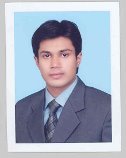 Muhammad.338697@2freemail.com 	 PERSONAL PROFILEA capable, results oriented person with successful experience in the field of Customer Services or Customer Planning. Ability to keep in mind customer’s need along with organizational benefits before decision making and make sure the true essence of customer centricity. Possessing excellent insights of the customers along with pain areas and maintaining dashboards for visibility purpose of the management.	PROFESSIONAL PROFILE	CUSTOMER EXPERIENCE EXECUTIVE			Telenor Pakistan	(May 2015 - Jan 2016)Identify opportunities to improve existing procedures, systems and related tools to meet the requirements of departmental goals and objectives like enhancing Customer Experience, AHT Reduction, Operational Efficiency, NPS and FCR Improvement, Recall reduction etc.Duties:Provide process improvement support to process owners and assist them in developing processes/proceduresDevelop liaison with department managers, senior leadership and stakeholdersEffect Realization of each process Stakeholder ManagementProject Leader:Lost handset & SIM StolenFree of Cost (FOC) Reason Availability (Internet & Scratch Card)CHANNEL EXPERIENCE & INSIGHT EXECUTIVE		Telenor Pakistan (Dec 2013 - May 2015)During this job role I was responsible for analyzing pain areas of the customers by direct discussion on calls and to suggest most appropriate proposal keeping in view the customers need in accordance with the company’s goal.Duties:Taking Quality customer  Feedback( VOC) through outbound callsConducting Ad-hoc surveys and also ensure timely deliveryConducting Non-FCR related surveys for different queues based on Customer Intelligence i.e. prepaid, postpaid, franchise, non-voice channels, branchless banking, within given time spamSystem Audit of FCR SurveysGenerating day end report of all queues and timely stats sharingPreparing analytical reports i.e. Weekly Insights, Fortnightly Insights & Monthly Presentations and ReportsInteracting with internal & external stakeholders, POCHandling and executing different campaigns & IVR’s for the segments through Outbound Contact Manager (OCM)Project Leader:Other Helpline Call Transfer- Root Cause AnalysisFCR Improvement Plan (Reactive Approach)CUSTOMER RELATIONS OFFICER				Telenor Pakistan (Aug2009 - Dec 2013)Responsible for dealing customers over the call and provide them appropriate resolution as per their complaints and services.	Duties:Complaint handling Complaints escalationService activationsUp of VAS’sProject Leader:FCR Improvement Plan for Call Center AgentsFortnightly Insights of CSI & FCRCUSTOMER SERVICES OFFICER				Wateen Telecom (Feb 2008 - Aug 2009)Responsible for direct dealing with walk in customers and address their concerns and queries according the escalation matrix.Duties:Proficient in problem solving skills to handle difficult or irate customers while direct dealing.KEY SKILLS AND COMPETENCIESCustomer InsightsReporting and AnalysisPeople ManagementAdaptabilityMicrosoft officeExcellent communication and presentation skillsACADEMIC QUALIFICATIONS MBA		Marketing 	Institute of Management Sciences (IMS) 	2005- 2008B.Com		Commerce	Superior Group of Colleges			2002- 2004ICS		Computer SciencesGovt. Shalimar College for Boys		2001- 2002INITIATIVESDashboards of S&SC Channels for Management VisibilityMonthly Performance Dashboards of Channel Experience & Process  team Call Center Agent Wise Fortnightly Non-Compliance Reports